Уважаемые господа!Компания «Байтек Машинери» - эксклюзивный дистрибьютор американского  производителя навесного и прицепного оборудования SNOWEX на территории России, предлагает Вашему вниманию модельный ряд навесных пескоразбрасывателей для установки на трактор. Пескоразбрасыватели Snowex навесные на трактор: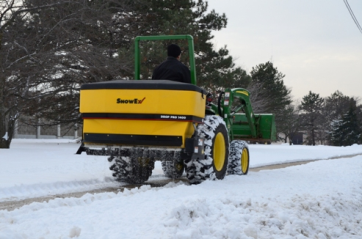 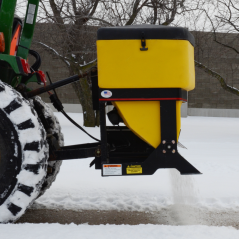 Основными отличительными характеристиками предлагаемых моделей являются:быстрый и удобный монтаж и демонтажширокий ассортимент по объёму бункера от 0,085-0,396 м3материал для разбрасывания может быть как песок, так и пескосоляная смесьбункер выполнен из полимерного антикоррозионного, ударопрочного и морозостойкого материала.пульт управления в кабине оператора с широким функционаломвозможность регулировать подачу смеси по ширине от 1-12 м.возможность регулировать подачу смеси по плотности на 1кв.м.электровибратор бункера, предотвращает налипание пескосоляной смеси.Система электроподключения (все основные узлы запитываются от штатной электросистемы транспортного средства)www.snowex.ru 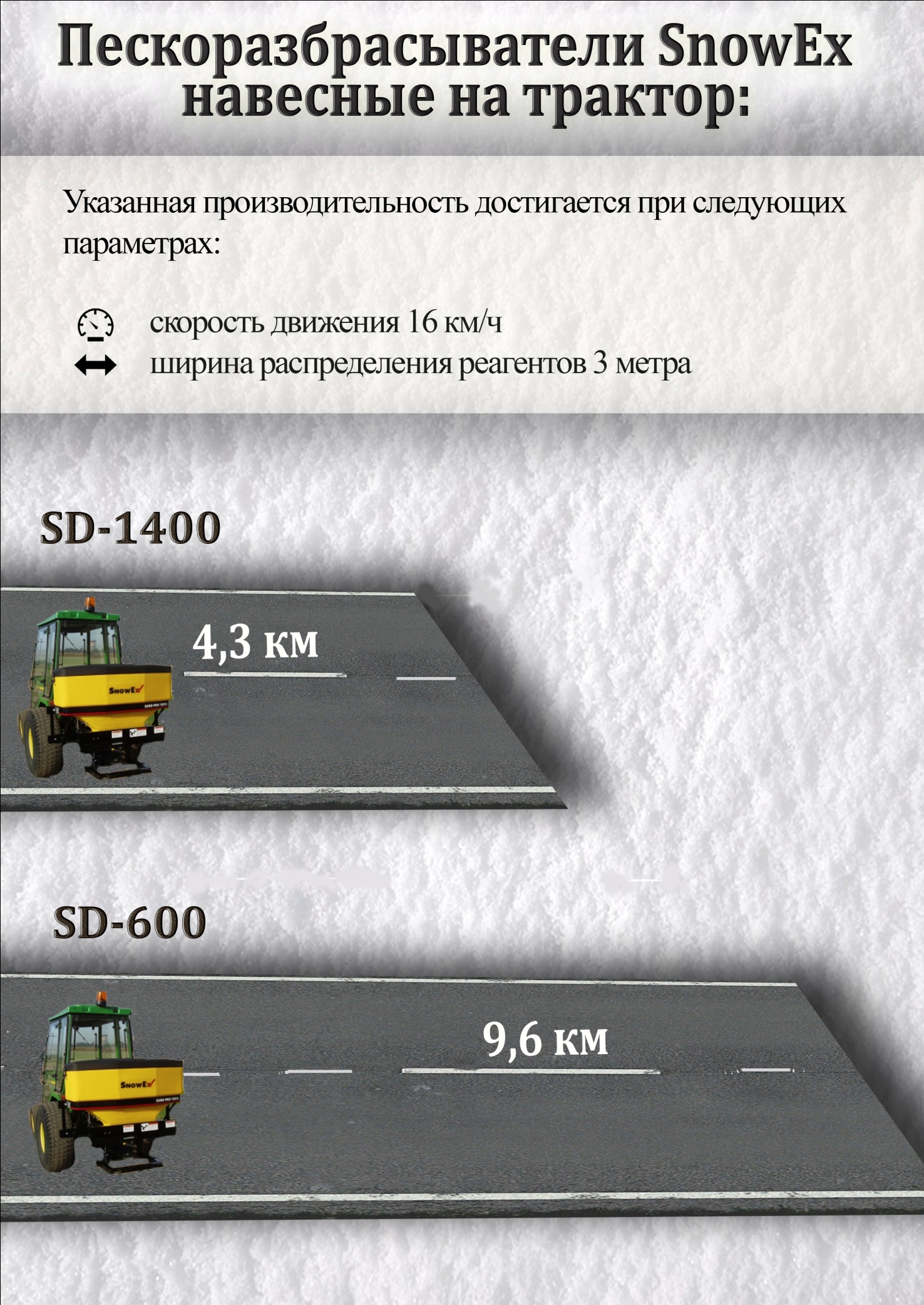 SnowEx SD-600SnowEx SD-1400Вес пустого, кг79,37170,1Общая длина, см60,9676,2Общая высота, см71,1296,5Общая ширина, см125,73152,4Объем бункера, м30,160,4Ширина разбрасывания реагента, м0,91,2Распределяемые материалыКаменная сольКаменная сольЦена (в долларах)5 106 $6 026 $Гарантия2 года2 года